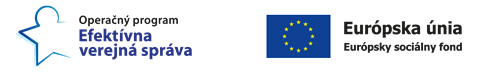 Zavádzanie a podpora manažérstva kvality v organizáciách verejnej správy  Tento projekt je podporený z Európskeho sociálneho fondu prostredníctvom
Operačného programu Efektívna verejná správa (OP EVS).
Informácie o operačnom programe Efektívna verejná správa nájdete na http://www.opevs.eu/.Prijímateľ: Úrad pre normalizáciu, metrológiu a skúšobníctvo SR, Štefanovičova 3, 810 05 Bratislava
Miesto realizácie projektu: Slovenská republika
Výška poskytnutého NFP:  7 653 215,27 eur 
Obdobie realizácie projektu:  09/2018-11/2022
Kód projektu:  
Zmluva: CRZ Kvalitatívne posunúť organizácie verejnej správy o krok vpred je možné len za predpokladu pozitívne nastavených zamestnancov a angažovaných manažérov so záujmom zmeniť veci k lepšiemu. Vybudovať kvalitnú organizáciu je behom na dlhé trate, počas ktorého je potrebné zdolať mnoho prekážok. Existuje široká škála spôsobov ako pristúpiť k zefektívneniu fungovania organizácií a jednou z nich je aj zavedenie manažérstva kvality. Práve to ponúka možnosť pozrieť sa dovnútra organizácie a následne nájsť cestu k zlepšovaniu, ktorého výsledky pocítia nielen zamestnanci, ale aj občania – zákazníci verejnej správy.Cieľom národného projektu „Zavádzanie a podpora manažérstva kvality v organizáciách verejnej správy“ je prispieť k zvýšeniu efektivity a kvality riadenia činností organizácií verejnej správy prostredníctvom hlavnej aktivity národného projektu, a to “Rozvoj manažérstva kvality v organizáciách verejnej správy“. Táto aktivita je rozdelená na dve časti:Implementácia manažérstva kvality v ústredných orgánoch štátnej správy a príspevkových a rozpočtových organizáciáchV rámci prvej časti prebehne v partnerských organizáciách, v pätnástich ústredných orgánoch štátnej správy a piatich rozpočtových organizáciách, implementácia modelu CAF, modelu výnimočnosti EFQM, systému manažérstva kvality podľa normy ISO 9001, pilotná implementácia systému manažérstva proti korupcii podľa normy ISO 37001 a pilotná implementácia samohodnotiaceho nástroja kultúry kvality. Implementácia, osvojenie si a ďalší, kontinuálny rozvoj jedného z vyššie uvedených nástrojov v organizáciách prispeje k zlepšovaniu činností, poskytovaných služieb a osobitne k zabezpečeniu napĺňania požiadaviek občanov – zákazníkov. Zriadenie CAF centraDruhá časť je zameraná na vytvorenie CAF centra v ÚNMS SR, ktorého činnosť bude založená na poskytovaní činností odbornými zamestnancami a expertmi v oblasti manažérstva kvality. Poskytovať bude vzdelávaciu a poradenskú činnosť organizáciám verejnej správy a zároveň bude vykonávať analyticko-metodickú činnosť. Zámerom CAF centra je zvýšiť povedomie o manažérstve kvality v rôznych druhoch organizácií verejnej správy a zároveň zvýšiť mieru jeho implementácie v nich.Partneri: Ministerstvo vnútra SR Ministerstvo školstva, vedy, výskumu a športu SR Ministerstvo životného prostredia SR Ministerstvo obrany SR Ministerstvo zdravotníctva SR Ministerstvo zahraničných vecí a európskych záležitostí SR Ministerstvo financií SRMinisterstvo kultúry SR Úrad vlády SR Úrad podpredsedu vlády SR pre investície a informatizáciuNárodný bezpečnostný úrad Úrad priemyselného vlastníctva SR Úrad pre verejné obstarávanie Štatistický úrad SR Slovenský metrologický inšpektorát Národný inšpektorát práce Štátna veterinárna a potravinová správa SR Ústredie práce, sociálnych vecí a rodiny SR Regionálny úrad verejného zdravotníctva Levice